ПАСПОРТ  № 9благоустройства общественной территории  сельского поселения Русскинская  по состоянию на 03.10.2017г.I. Общие сведенияII. Характеристика физического состоянияДата проведения инвентаризации – «03_» октября 2017 г.Схема территории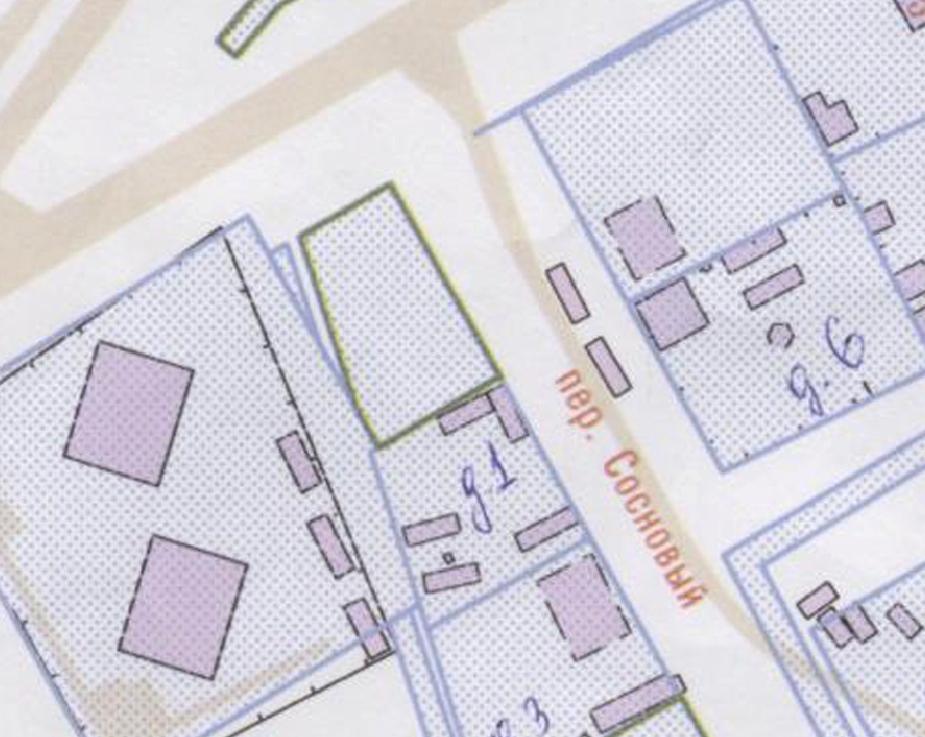 N п/пНаименование показателяЕдиница измеренияЗначение показателя1.Адрес (местоположение) общественной территории-Ул.  Лесной-Новоселов 2.Кадастровый номер земельного участка (квартала)-3.Численность населения, имеющего удобный пешеходный доступ к общественной территориитыс. человек2,04.Общая площадь общественной территориикв. метров15005.Оценка физического состояния общественной территории (благоустроенная (неблагоустроенная)неблагоустроенная6.Вид территории (парк, сквер, набережная, площадь и т.д.)N п/пНаименование показателяЕдиница измеренияЗначение показателя1.Наличие твердого покрытия, всегокв. метров1500в том числе:твердого покрытия дорогкв. метров1500твердого покрытия проездовкв. метров0твердого покрытия тротуаровкв. метров02.Наличие малых архитектурных форм и элементов благоустройства, всегоштук-в том числе:осветительных приборовштук-урнштук-скамеекштук-декоративных скульптурштук-иных элементовштук-3.Наличие приспособлений для маломобильных групп населения, всегоштук0том числе:опорных поручнейштук0пандусовштук-съездовштук-4.Потребность в ремонте твердого покрытия, всегокв. метров1500в том числе:твердого покрытия дорогкв. метров1500твердого покрытия проездовкв. метровтвердого покрытия тротуаровкв. метров5.Потребность в установке малых архитектурных форм и элементов благоустройства, всегоштук-в том числе:осветительных приборовштук-урнштук-скамеекштук-декоративных скульптурштук-иных элементовштук6.Потребность в установке приспособлений для маломобильных групп населения,всегоштук-в том числе:опорных поручнейштук-пандусовштуксъездовштук